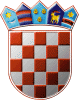           REPUBLIKA HRVATSKA     KOPRIVNIČKO-KRIŽEVAČKA            ŽUPANIJA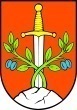    OPĆINA KALNIK    Općinski načelnikKLASA: 022-05/21-01/11URBROJ: 2137/23-21-1Kalnik, 10. rujna 2021. IZVJEŠĆE o radu općinskog načelnika Općine Kalnik za razdoblje od 4. lipnja do 30. lipnja 2021. godine	Odredbom članka 35b. Zakona  o lokalnoj i područnoj (regionalnoj) samoupravi („Narodne novine“ broj 33/01, 60/01. – vjerodostojno tumačenje, 129/05, 109/07, 125/08, 36/09, 36/09, 150/11, 144/12, 19/13. – pročišćeni tekst,  137/15. - ispravak, 123/17, 98/19. i 144/20) propisano je da općinski načelnik, gradonačelnik, odnosno župan dva puta godišnje podnosi polugodišnja izvješća o svom radu predstavničkom tijelu sukladno odredbama statuta jedinice lokalne odnosno područne (regionalne) samouprave. 	Nakon provedenih lokalnih izbora u svibnju 2021. godine za općinskog načelnika Općine Kalnik izabran je Krunoslav Đurec, koji tu dužnost obavlja volonterski, počevši od 4. lipnja 2021. godine.	Na temelju članka 48. Statuta Općine Kalnik („Službeni glasnik Koprivničko-križevačke županije“ broj 5/13, 4/18, 4/20. i 5/21) podnosim Općinskom vijeću Općine Kalnik izvješće o svom radu za razdoblje od 4. lipnja do 30. lipnja 2021. godine.	Na dužnosti općinskog načelnika Općine Kalnik u okviru financijskih mogućnosti planiranih Proračunom Općine Kalnik za 2021. godinu, nastojao sam u izvještajnom razdoblju obavljati poslove iz svoje nadležnosti na način koji će osigurati uvjete za što kvalitetnije zadovoljavanje lokalnih potreba mještana, stoga sam nastojao odgovorno i kvalitetno ispuniti svoju obvezu vođenja izvršnih poslova. 	Osiguravao sam izvršavanje te izvršavao opće akte koje je donijelo Općinsko vijeće Općine Kalnik, redovito sam održavao kontakte s mještanima, svakodnevno primao stranke, prisustvovao raznim sastancima na općinskom, županijskom i državnom nivou, te rješavao tekuću problematiku. 	Na temelju članka 46., stavak 3. Statuta Općine Kalnik („Službeni glasnik Koprivničko-križevačke županije“ broj 5/13., 4/18 i 4/20), kao općinski načelnik utvrdio sam prijedloge akata koji su u promatranom razdoblju upućeni Općinskom vijeću Općine Kalnik na razmatranje i usvajanje, kako slijedi:Rješenje o izboru predsjednika i članova Odbora za statut i poslovnik Općinskog vijeća Općine KalnikZaključak o prijedlogu za imenovanje mrtvozornika za područje Općine KalnikOdluke o prijedlogu kandidata za izbor člana Nadzornog odbora Skupštine Komunalnog poduzeća d.o.o., KriževciOdluke o prijedlogu opoziva i izbora člana Nadzornog odbora trgovačkog društva Vodne usluge d.o.o. KriževciOdluke o prijedlogu opoziva i izbora člana Nadzornog odbora trgovačkog društva GRAD-KOM d.o.o. KriževciOdluke o prijedlogu opoziva i izbora članova Nadzornog odbora trgovačkog društva Komunalno poduzeće Kalnik d.o.o.Odluke o prijedlogu opoziva i izbora članova Nadzornog odbora trgovačkog društva Life Kalnik d.o.o.Odluke o stavljanju van snage Odluke o davanju suglasnosti za provedbu ulaganja na području Općine Kalnik, u naselju Kalnik „Rekonstrukcija parka Hrvatskih branitelja“Odluke o davanju suglasnosti za provedbu ulaganja na području Općine Kalnik, naselju Kalnik u projekt „Izgradnja dječjeg igrališta“OPĆINSKI NAČELNIK:Krunoslav Đurec 